CUST SCHOOL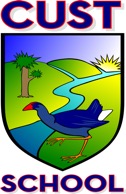 Uniform Policy
Cust School - Uniform ProcedureAt Cust School we have introduced a compulsory uniform. This will enhance the sense of school community, an important ingredient in creating an effective learning environment.Students are expected and encouraged to take pride in their uniform and general appearance. If a parent has philosophical objections to their child wearing the uniform options available, they are free to apply to the board of trustees for a dispensation. Financial advice and support is available from the principal to parents who have concerns about clothing costs.
Purpose: -
*          To establish a sense of identity, equality and pride within the school population.
*          To provide a visual recognition of allegiance to Cust School.
*          To clarify the exact requirements of the compulsory School Uniform, so that parents and teachers have a common understanding of standards and methods of enforcement.
Guidelines
*          All students are required to wear clothing that falls within the following stated options:
*          The school colours are Red and Navy    
*          All clothing is to be named
*          The manner in which the uniform is worn, is subject to school enforcementThe uniform is available from The Warehouse.Merino jerseys are available from www.merinowoolforschool.co.nzThe PTA has some second hand uniform items for sale.No jewellery is permitted except for wristwatches, a plain stud or keeper in each pierced ear. No rings are allowed. No students may wear make-up, coloured nail polish, or stick-on tattoos.Hair must be clean and tidy, and kept off the face.If a student has a legitimate reason for not wearing part of the uniform, parents are asked to supply a note stating the reason and the estimated time frame of the breach.If a student breaches our dress code without such a note, we take the following steps:The student is asked by the teacher to explain the breach.second breach, we send a letter home reminding parents of their obligations regarding the uniform.After a third breach, the principal is notified and parents are invited by phone to attend an interview to discuss uniform requirements.After further breaches, we invoke our formal discipline plan.UniformAll uniform items must be clearly named. The manner in which the uniform is worn is subject to school enforcement.Boys (summer and winter)Plain red polar fleece vest or jersey / Plain red merino jerseyPlain navy shorts (knit or cotton drill/cargo)Plain navy track pantsRed polo shirt (short or long sleeved)Red skivvyThe Cust School logo is optional for polar fleeces, skivvies and polo shirts. (The logo is available from the school office). Practical, flat-soled shoes/boots, or sandals in terms 1 and 4Blue or white sports socks (preferably)Navy full brimmed sun hat or bucket style sunhat in terms 1 and 4 (Named)Sports: navy shorts and navy T-shirt (with Cust printed on back and logo on front – available at school office).Optional navy and red sports jacket (available from Mainland Uniforms).Girls (summer and winter)As above, plus:Plain navy culottes or blue gingham culottes Navy shorts (cargo shorts okay)Blue gingham dress with white collar and zip front Note: our blue gingham has a red stripe to match other parts of the uniform.Navy tights